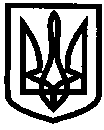 УКРАЇНАУПРАВЛІННЯ ОСВІТИІЗЮМСЬКОЇ МІСЬКОЇ РАДИХАРКІВСЬКОЇ ОБЛАСТІНАКАЗ01.12.2017											№565Про підсумки проведення
І міського етапу Всеукраїнського конкурсу «Земля - наш спільний дім»Відповідно до Положення про Всеукраїнський конкурс «Земля – наш спільний дім», затвердженого наказом Міністерства освіти і науки, молоді та спорту України від 14.05.2012 № 573 «Про затвердження Положення про Всеукраїнський конкурс «Земля – наш спільний дім» та зареєстрованого в Міністерстві юстиції України  30.05.2012 за № 864, наказу управління освіти від 01.11.2017 № 527 «Про проведення І міського етапу Всеукраїнського конкурсу «Земля – наш спільний дім» з метою виховання в учнів любові до рідного краю, формування в них екологічної культури,  пошуку нових форм, методів і моделей організації еколого-просвітницької роботи, поширення кращого педагогічного досвіду щодо організації агітаційної роботи з учнями закладів загальної середньої освіти 01 грудня 2017 року проведено І міський етап Всеукраїнського конкурсу «Земля – наш спільний дім». Відповідно до рішення журі конкурсу, НАКАЗУЮ:1. Нагородити грамотами управління освіти Ізюмської міської ради Харківської області, відповідно до протоколу конкурсу (додається):І місце – колектив екологічної просвіти «Еколідер» Ізюмської загальноосвітньої школи І-ІІІ ступенів №11 Ізюмської міської ради Харківської області;ІІ місце – колектив екологічної просвіти «Екос» Ізюмської загальноосвітньої школи І-ІІІ ступенів № 6 Ізюмської міської ради Харківської області;ІІІ місце – колектив екологічної просвіти «EKOWORD» Ізюмської загальноосвітньої школи І-ІІІ ступенів № 10 Ізюмської міської ради Харківської області.2. Директору ЦДЮТ (Морока А.С.) здійснити організаційні заходи щодо підготовки та участі команди – переможця у обласному етапі конкурсу.До 31.03.20183. Директору Ізюмської загальноосвітньої школи І-ІІІ ступенів №11 Ізюмської міської ради Харківської області (Андрушок О.М.) забезпечити належну підготовку та участь команди – переможця у обласному етапі конкурсу.До 31.03.20184. Спеціалісту І категорії відділу науково - методичного та інформаційного забезпечення (Адамов С.І.) розмістити інформацію про І міський етап конкурс на веб-сайті управління освіти Ізюмської міської ради Харківської області.04.12.20175. Контроль за виконанням даного наказу покласти на начальника відділу змісту та якості освіти управління освіти Ізюмської міської ради Харківської області Васько Н.О.Заступник начальника управління освіти  			В.О.МартиновФілоноваЗведений протокол оцінювання виступів учнівських колективів екологічної просвітина І міському етапі Всеукраїнського конкурсу «Земля – наш спільний дім» 01 грудня 2017 рокуДодаток до наказу управління освітиІзюмської міської ради Харківської областівід 01.12.2017 №565№ЗакладВізитка-презента-ціяВиступЗагальна кількість балівМісце2ІЗОШ № 6Колектив «Екос»415394ІІ3ІЗОШ № 10Колектив «EKOWORD»215980ІІІ4ІЗОШ № 11Колектив «Еколідер»3772109І